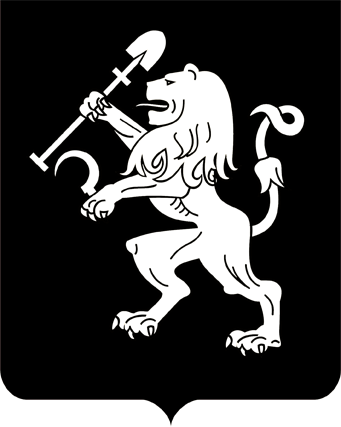 АДМИНИСТРАЦИЯ ГОРОДА КРАСНОЯРСКАПОСТАНОВЛЕНИЕО внесении изменений в правовые акты городаВ целях приведения правовых актов города Красноярска в соответствие с законодательством, руководствуясь статьями 41, 58, 59            Устава города Красноярска, ПОСТАНОВЛЯЮ:1. Внести в постановление администрации города от 25.11.2014   № 791 «О мерах безопасности людей на водных объектах в зимний         период» следующие изменения:1) пункт 3 изложить в следующей редакции:«3. Рекомендовать садоводческим некоммерческим товариществам и огородническим некоммерческим товариществам, имеющим              на своей территории искусственные водоемы, ежегодно до ледостава устанавливать знаки безопасности на водных объектах «Переход               (переезд) по льду запрещен!».»;2) пункты 13–16 приложения к постановлению изложить в сле-дующей редакции:«13. Водоем в районе дома № 31 по ул. Рязанской.14. Река Енисей в районе дома № 17а по улице Рейдовой.15. Водоемы острова Татышев.16. Водоемы микрорайона Пашенного в районе улицы Судостроительной.».2. Внести изменение в постановление администрации города           от 26.05.2015 № 331 «Об обеспечении безопасности на водных объектах в летний период», изложив пункт 4 в следующей редакции:«4. Рекомендовать садоводческим некоммерческим товариществам и огородническим некоммерческим товариществам, имеющим            на своей территории искусственные водоемы, устанавливать знаки           безопасности на водных объектах «Купаться запрещено!».».3. Настоящее постановление опубликовать в газете «Городские новости» и разместить на официальном сайте администрации города. Исполняющий обязанностиГлавы города                                                                              В.А. Логинов28.11.2019№ 911